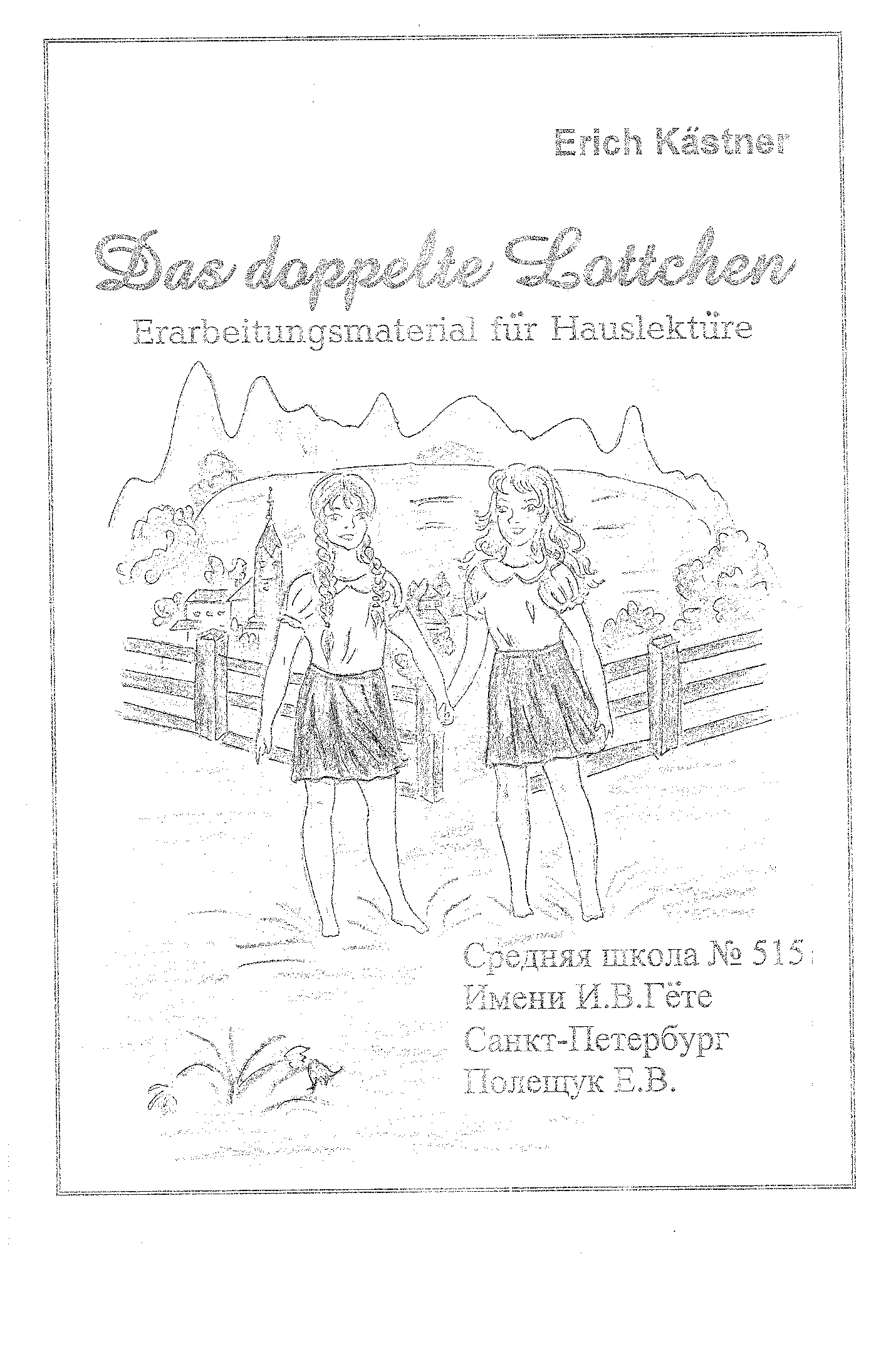                              Kapitel 1(1.Teil)Gebraucht folgende Wörter und Wendungen in einer Erzählung:  das Gebirgsdorf Seebühl  am Bühlsee  das Ferienheim für kleine Mädchen  einander ähneln  der Bienenstock, -e  riesige Bienenstöcke  summen, te, tDie Ferienheime sind Bienenstöcke des Kinderglücks und Frohsinns.S.8 (zwei Absätze unter vorlesen, übersetzen lassen: zuweilen = manchmal)  Flaschengrün – бутылочного цвета  planschen, te, t – плескаться, шлёпать по воде  kreischen, te, t – визжать, пронзительно кричатьDie Tür kreischt  krähen, te, t – кукарекать	Antwortet auf die Fragen:Wie ist die Geschichte, die in Seebühl anfangt?Erzählt über das Mädchen, das es am wildesten trieb!Warum warten alle neugierig auf den Nachmittag?Wer half den Mädchen aus dem Wagen auszusteigen?Was brachten die Mädchen?Warum erschrak das 20. Mädchen?Weswegen schauten Fräulein Ulrike und die anderen Kinder perplex von einer zur anderen?War der Fahrer auch erstaunt?4.Übersetzt ins Russische; findet Sätze mit folgenden Wörtern im Text heraus:  Den Kopf schütteln, te , t  verlegen  j-n anstarren, te , t  die Augen aufreißen (i, i)  die Locke, n  der Zopf, -e  flechten (o, o), geflochtene Zöpfe   der Unterschied, e  die Achseln zucken  zögern, te , t; zögernd  eintreffen (a, o)Der Zug ist pünktlich eingetroffen.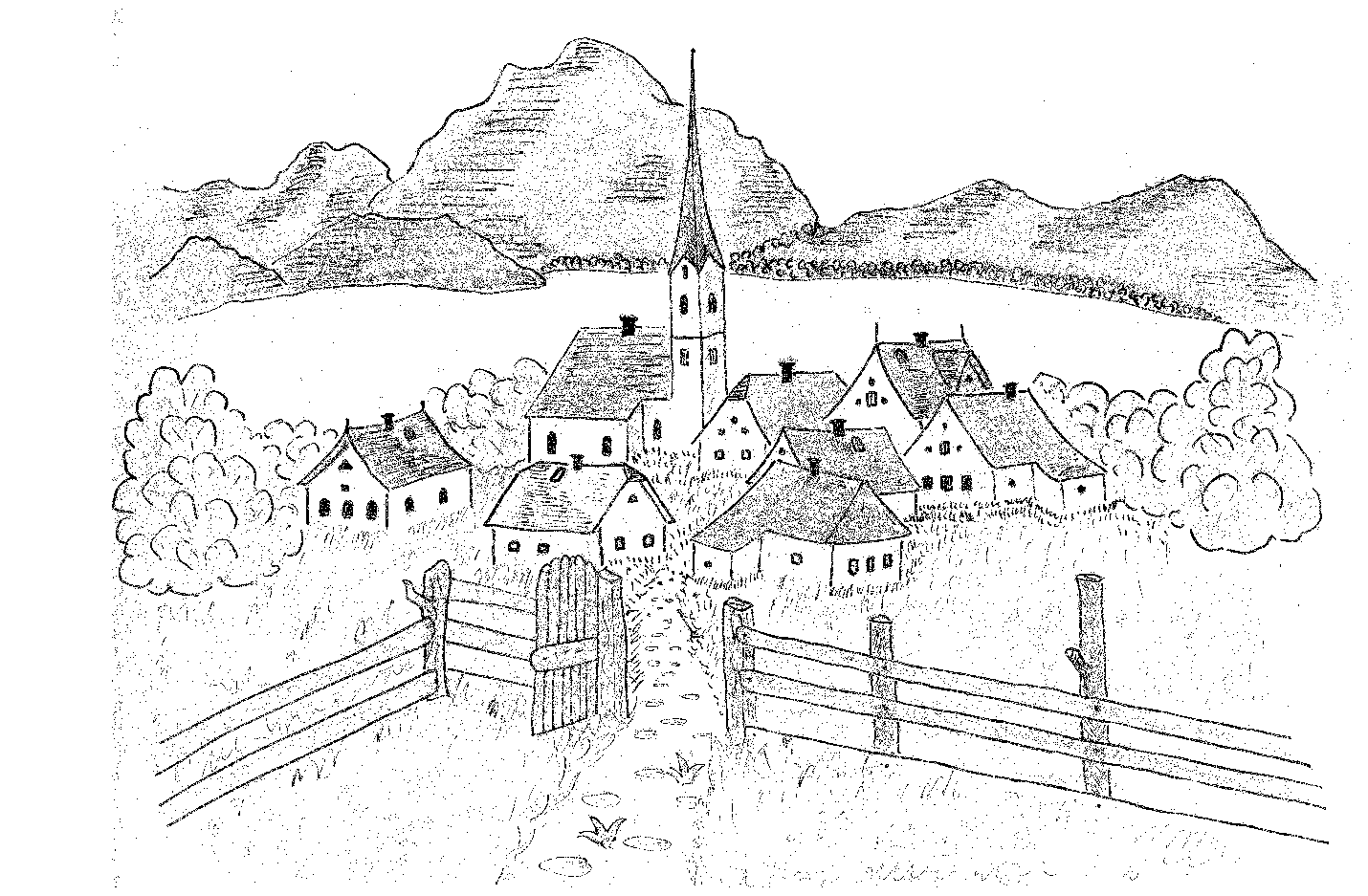 Kapitel 2        (2. Teil)	1. Stimmt das?- Die Leiterin des Kinderheims hieß Frau Weber.- Sie besprach mit der alten Köchin das Weihnachtsfest in Seebühl.- Da klopfte es, Fräulein Ulrike trat ein und meldete, das die Neuen  gesund, munter und vollzählig eingetroffen waren.- Die Mädchen warteten draußen vor der Tür.- Dann trat Luise Palfy ins Zimmer ein.- Frau Muthesius und die Köchin schauten erstaunt auf die Kinder, weil sie sich glichen wie ein Ei dem anderen.- Die Heimleiterin sprach lange und freundlich mit den beiden Mädchen.- Lotte packte ihren Koffer aus und tat ihre Kleider, Hemden, Schürzen, Strümpfe in einen Schrank.- Zärtlich schaute Lotte das Bild einer jungen Frau an und hängte es an die Wand.2.S.16 Beschreibt das Bild; gebraucht dabei folgende Wendungen:auf der Gartenmauer hocken;das Gesicht zerkratzen;gemütlich mit den Beinen baumen;die Nase abbeißen;j-m die Ferien verhunzen;schmollen, te, t;   ertönen, te, t;- von der Mauer herunterspringen;3.Übersetzt die Sätze ins Russische:Die Kinder strömten lärmend in der Saal.Schemel wurde gerückt.Die Diensthabenden schleppten dampfende Terrinen zu den Tischen.Trude zuckte die Achseln und zog maulend um.Ein leerer Platz lenkte auf sich viele Blicke.Dann schwenkten alle Blicke zur Tür.Lotte griff zum Löffel, obwohl ihr der Hals wie zugeschnürt war.Die anderen kleinen Mädchen schielten hingerissen zu dem merkwürdigen Paar hinüber.Der dicken, pausbäckigen Steffie stand vor lauter Spannung der Mund offen.Luise konnte sich nicht länger bezähmen.Lotte zuckte vor Schmerz zusammen.Kapitel 2Antwortet auf die Fragen:Wie war der Waffenstillstand zwischen den Mädchen geschlossen worden?Wie ist der Weg vom Waffenstillstand zum Frieden?Was mochten die Mädchen, als sie am nächsten Morgen aufwachten?Gebraucht folgende Redewendungen:In den Waschsaal laufenSich Schrank am SchrankanziehenStuhl am Stuhl beim Milchfrühstück sitzenLeider singend am See entlangwandernReigen tanzenBlumenkränze flechten (o, o)2.S.20 Beschreibt das Bild, gebraucht dabei folgende Wendungen:In der Wiese sitzenEinen wunderbaren Roman lesenDie Rede ist von Liebe = es handelt sich um LiebDas Buch sinken lassenAn Herrn Rademacher denkenZur Untermiete wohnen3.Übersetzt ins Russische, findet im Text Sätze mit folgenden Wörtern und Wendungen:IndessenNicht recht die der Sache seinDie Nase abbeißen (i, i)Eine Wut auf j-n habendie Genugtuungfeststellenzornigdie Achseln zuckenErzählt über Luise und ihre Freundinnen, gebraucht dabei die oben angeführten Wörter.4.Übersetzt ins Deutsche:сплести веноксмущённонерешительнооблегчённоробкоодин-одинёшенекпокачать головойСобственно говоря, это очень весело.Kapitel 31.Übersetzt folgende Wörter und Wendungen ins Russische und findet im Text die Sätze mit diesen Wörtern:Etwas bei j-m abholenSich erkundigen nach (Dat.)J-n anlügen (o, o)Das Geheimnis verbergen (a, o)Das Geheimnis enthüllenJ-n beschwindelnRücksichtslosGewissensbisse habenBöse sein auf j-nEifersüchtig sein auf j-nBescheid wissen über (Akk.)Zusammenhängen mit (Dat.)Sich herausstellenErregen; Sie erregt ein anderes Thema:Plagen; Sie plagt ein anderes Geheimnis.Taufen; kriegen;Heiraten; sich zanken;Entzweiteilen; halbieren;FunkelnagelneuDie Meinung geigenStaunen über (Akk.)Sich sehnen = Sehnsucht haben nach (Dat.)Etwas verschweigen (ie, ie)ZuversichtlichDie Arme in die Seiten stemmenSich scheiden (i, i)Sie scheidet sich von ihrem Mann.Sie lassen sich scheiden.Sie hat sich von ihrem Mann geschieden.(eine geschiedene Frau)2.Ordnet die Gliederung in richtiger Reihenfolge:Die Fragen, die die beiden Mädchen plagen.Vaters Brief: eine ernste Fotografie.Steffis Eltern lassen sich schneiden.Das Geheimnis der Mädchen.Es ist nach Seebühl Post gekommen.Ein neues Geheimnis.Ein lustiger Brief aus Wien.Die beiden Mädchen hangen wie die Kletten zusammen.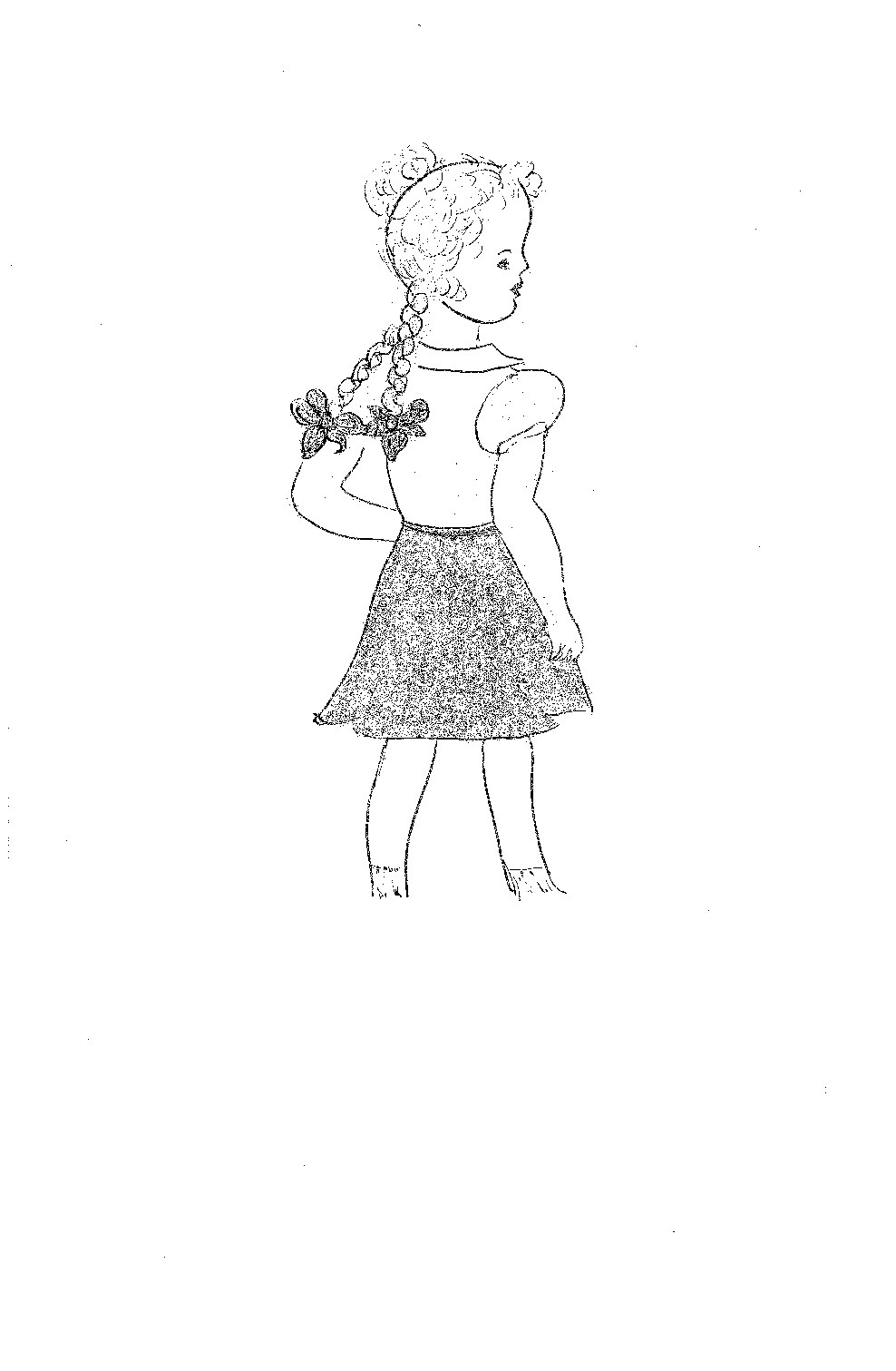 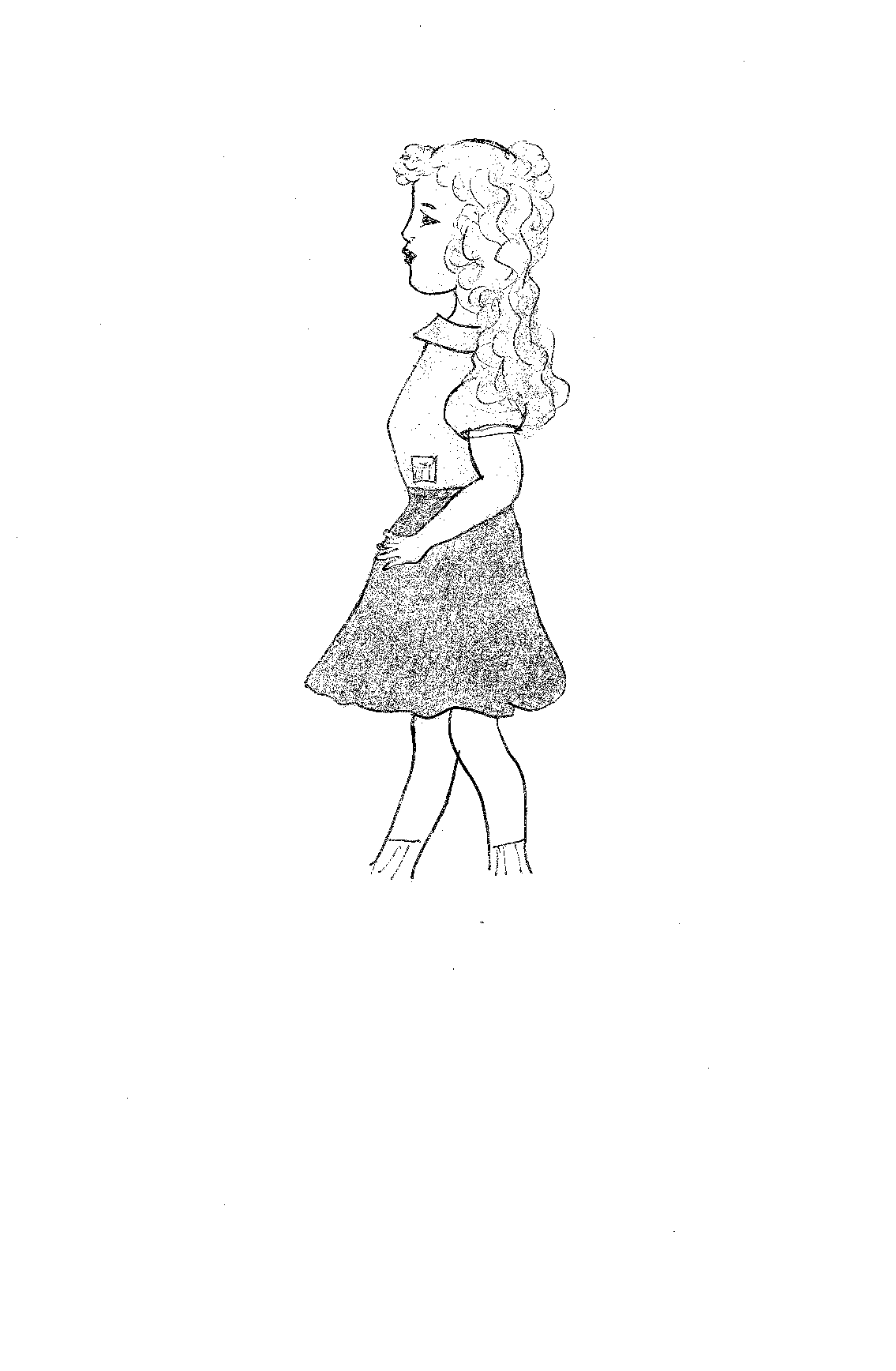 